Nr. .................. din ....../......../2015                                                                                        AprobatSecţia ................................. F.O. ..............                                				   MANAGERSolicitare Scutire de Necropsie    Subsemnatul/Subsemnata¹ ...................................., cu B.I./C.I. seria ...., nr. ................, CNP ............................................, domiciliat/domiciliată în localitatea ……………...., str. ……………………... nr. ...., bl. ...., sc. ..., et. ..., ap. ..., judeţul ......, solicit scutirea de necropsie a decedatului ............................................., CNP ........................................, internat în spital la data de ...../..../......, decedat la data de ...../..../.......	 Menţionez că sunt .............................................. (gradul de rudenie²) cu decedatul şi îmi asum responsabilitatea că am discutat cu toţi membrii familiei şi considerăm că decesul nu a survenit din cauze violente (lovire, otrăvire, accident de orice natură), precum şi orice alte revendicări ulterioare.	De asemeni menţionez că pentru perioada cât pacientul a fost internat în spital nu am obiecţiuni asupra tratamentului şi/sau diagnosticului.                                                                                Semnătura aparţinător ..............____________________________________________________________________________Menţiuni la medicului curant³:Dg. deces: I. 1) ................................................................................................................................                     2) ................................................................................................................................                     3) ................................................................................................................................                       II. .....................................................................................................................................Documentul se va completa în două exemplare: un exemplar rămnâne atașt la F.O. și al doilea se va pune la dosar la antomie-patologică.Circuitul documentului va fi asigurat de asistenta/infirmiera ............................................................  .____________________________________¹Medicul curant va solicita actul de identitate al aparținătorului pentru a verifica identitatea²Gradul de rudenie menționat de solicitatnt se consideră ca declarație pe proprie răspundere³Dacă în F.O. sunt consemnate semne ce pot fi atribuite violenței, starea de la internare pune semne de întrebare asupra cauzei bolii sau mențiuni ale pacientului sau anturajului amintesc de o posibilă cauză violentă nu se va da avizul de scutire de necropsie și cazul va fi îndrumat către medicină legală.CONSILIUL JUDETEAN   BUZAUSpitalul Judetean de Urgenta BuzauStr. Stadionului, nr.7 _____________________________Tel. 0238/724654 Fax 0238/710989e-mail: secretara@spitalulbuzau.ro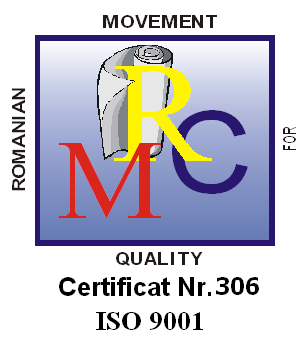 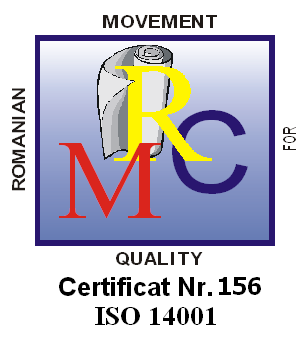 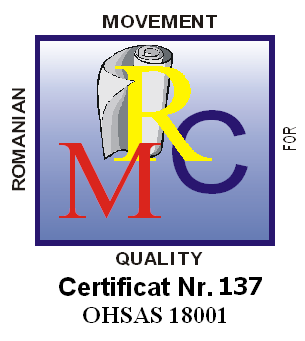 Avizul Medicului curantAvizul șefului de secțieAvizul Medicului anatomopatolog..............................................................................................................................................................